CoversheetThe Coversheet must contain the following:Heading “Electrical System Form FSN 2022”University and Team NameCar numberFeel free to add team logo, car picture, and the like.Requirements (delete this section after you have read and understood it):Complete all sections and tables of the ESF.  If a section is not applicable to your design state that in the document, do not delete any sections.Remove instructions (orange) from document as you complete the sections.Provide hyperlinks to all datasheets.If you are unsure with respect to feedback of the reviewer, do not hesitate to ask the Lead E-scruti via E-mailParts of the ESF which are changed because of reviewer’s feedback must be marked in red.Following these guidelines will guarantee a swift review process.Table of FiguresFigure 1-1 - System Block Diagram	7Figure 2-1 - HV System Schematic	8Figure 3-1 - Shutdown Circuit Schematic	10Figure 3-2 - Shutdown Circuit Switch Locations	10Figure 3-3 - IMD Latch Circuit Schematic	11Figure 3-4 - BSPD Schematic	12Figure 3-5 - BSPD Component Location	13Figure 4-1 - TSAL Circuit Schematic	14Figure 4-3 - TSAL Component Locations	14Figure 4-4 - Measurement Point Location	15Figure 4-5 - TSMP Protection Resistor Location	16Figure 4-6 - HVD Location	17Figure 4-7 - Discharge Circuit Component Locations	18Figure 5-1 - Accumulator Schematic	20Figure 5-1 - Cell Connection Detail	21Figure 5-1 - Cell Mounting in Accumulator	22Figure 5-2 - Maintenance Plug Locations	23Figure 5-3 - Precharge Circuit Location	24Figure 5-4 - Location of Temperature Sensors	25Figure 5-5 - BMS Location	26Figure 5-6 - Schematic of Accumulator Indication	26Figure 5-7 - AIR and Fuse Separation	27Figure 5-8 - Chrarging Shutdown Circuit Schematic	28Figure 5-9 - Charging TS Schematic	28Figure 6-1 - Toque Control Signal Path	29Figure 7-1 - Energy Meter Location	29Figure 7-2 - Firewall Location	30Table of TablesTable 1-1 - High Level Specifications	7Table 2-1- Fuse Tree Diagram	8Table 2-2 - Fuse Specifications	9Table 2-3 - Conductor Specifications	9Table 2-4- Connector Specifications	9Table 3-2 - Shutdown Circuit Loads	10Table 3-5 - IMD Specifications	11Table 3-6 - BSPD Current Sensor Specifications	12Table 3-7 - BSPD Operation Details	12Table 4-1 - TSAL Specifications	13Table 4-2 - Measurement Point Specifications	14Table 4-3 - TSMP Protection Resistor Specifications	15Table 4-4 - HVD Specifications	16Table 4-5 - RTDS Specifications	17Table 4-6 - Discharge Resistor Specifications	18Table 4-7 - Discharge Relay Specifications	18Table 5-1 - Cell Specifications	21Table 5-2 - Segment Specifications	22Table 5-3 - Maintenance Plug Connector Specification	22Table 5-4 - Precharge Resistor Specifications	23Table 5-5 - Precharge Relay Specifications	23Table 5-6 - Temperature Sensor Specifications	24Table 5-7 - BMS Setpoints	25Table 5-8- AIR Specifications	26Table 5-9 - Charger Specifications	27Table 7-1 - Firewall Specifications	30AbbreviationsAIR – Accumulator Insulation RelayAMS- Accumulator Monitoring SystemBMS- Battery Monitoring SystemBOTS – Brake-Over-Travel-SwitchBSPD – Brake System Plausibility Device GLV – Grounded Low VoltageGLVMP – Ground Low Voltage Measurement PointHV – High VoltageIMD – Insulation Monitoring DeviceTS – Tractive SystemTSAL – Tractive System Active LightTSMP – Tractive System Measurement PointSystem OverviewInclude brief description of vehicle (1 paragraph).  Complete the information in the table below.Table 1-1 - High Level SpecificationsInsert a system overview block diagram showing major electrical components and system interactions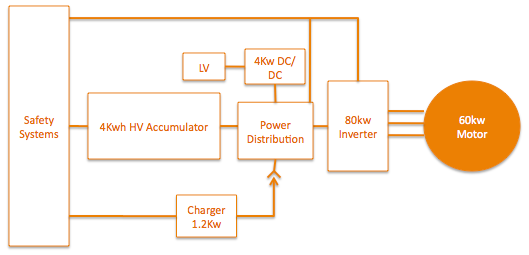 Figure 1-1 - System Block DiagramTractive System SchematicsTractive System Schematic (Power Electronics ONLY)Insert a large (full page) schematic of the HV system.  This schematic should focus on the components that are not within the accumulator.  Provide boxes and 1st level interfaces, when details will be provided later in this document. Some detail of components within the accumulator may be included for better understanding (ie AIRs).Figure must include the following:Wire Size (AWG or mm2)Relative fuse location (end of wire vs middle)Fuse rating (Amperage and Voltage)Motor controller (1st level interfaces...inputs & outputs)MotorInline connectors and interfaces for charging TSMP and relative current limiting resistor locationsShow enclosures as dashed linesThe figure must include the following if not within the accumulatorIMD DCDC converter if usedPrecharge and Discharge circuitEnergy MeterHVDFigure 2-1 - HV System SchematicFusing DiagramInclude a fusing tree diagram like the one shown below.Table 2-1- Fuse Tree DiagramFuse SpecificationsComplete the information in the table below.Table 2-2 - Fuse SpecificationsConductor SpecificationsComplete the information in the table below.Table 2-3 - Conductor SpecificationsConnector SpecificationsComplete the information in the table below.Table 2-4- Connector SpecificationsShutdown CircuitShutdown Circuit SchematicInsert a large (full page) schematic of the shutdown circuit.The schematic must include the following:All shutdown circuit switches/devices (indicate Normally Open or Closed)Safety interlocks associated to connectors or HVDBMS connection to shutdown circuitBSPD connection to shutdown circuitIMD connection to shutdown circuit (include path from output of IMD OKHS to shutdown circuit, additional detail may be provided in second figure)BOTS Inertia switchAIR coils including resistance of coil and voltage rating or economizer detailPre-charge relay coilGLV batteryFuse(s)Wire Size (AWG or mm2)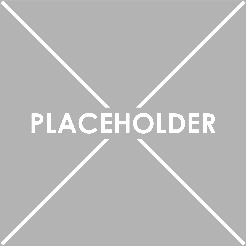 Figure 3-1 - Shutdown Circuit SchematicSwitch LocationsProvide CAD-rendering(s) showing the shutdown circuit parts. Mark the parts in the renderings, if necessary. Include your design intent wire harness routing path.Figure 3-2 - Shutdown Circuit Switch LocationsWiring Shutdown Circuit CurrentComplete the information in the table below.Table 3-1 - Shutdown Circuit LoadsIMDIMD SpecificationsComplete the information in the table below.Table 3-2 - IMD SpecificationsIMD Fault LatchingInclude schematic showing how latching circuit for IMD operates.  Also include the IMD status indicator in the figure.Figure 3-3 - IMD Latch Circuit SchematicIMD LocationDescribe the location of the IMD.Describe the location of the IMD indicator.Describe the location of the reset button or include a CAD rendering or photograph to show its location.Brake System Plausibility DeviceBSPD Current SensorComplete the information in the table below.Table 3-3 - BSPD Current Sensor SpecificationsBSPD SetpointComplete the information in the table below.Table 3-4 - BSPD Operation DetailsBSPD SchematicInclude schematic of BSPD.  Clearly show current sensor input, brake input and shutdown circuit output.  Be sure schematic includes details addressing latching and timing.Figure 3-4 - BSPD SchematicBSPD LocationDescribe the location of the BSPD and reset button or include a CAD rendering or photograph to show its location.Figure 3-5 - BSPD Component LocationBSPD DemonstrationDescribe the method you will use to demonstrate the BSPD device at competition.Battery Management SystemBMS FaultsDescribe what faults/conditions will cause the BMS to open the shutdown circuit.BMS Fault LatchingDescribe the method used to latch the BMS fault, include a schematic if appropriate.Describe the location of the reset button or include a CAD rendering or photograph to show its location.Safety SystemsTSALTSAL SpecificationsComplete the information in the table below.Table 4-1 - TSAL SpecificationsTSAL SchematicInclude a schematic showing the control circuit for the TSAL.  The schematic should include all components from HV sense input to light.  If team designed PCB is used with TS and GLV circuits provide CAD rendering or photograph showing spacing for TS/GLV separation.Figure 4-1 - TSAL Circuit SchematicTSAL LocationProvide CAD-rendering(s) showing the TSAL parts. Mark the parts in the renderings, if necessary.Figure 4-2 - TSAL Component LocationsTSAL DemonstrationHow will you proof the correct functionality of the TSAL during Scrutineering?Measurement PointsMeasurement Point SpecificationsComplete the information in the table below.Table 4-2 - Measurement Point SpecificationsMeasurement Point LocationProvide CAD-rendering(s) showing the measurement points. Mark the parts in the renderings, if necessary.Figure 4-3 - Measurement Point LocationMeasurement Point ProtectionDescribe how the backs of the TSMPs are protected from being touched.Describe how the fronts of the TSMPs are protected from rain entering and how the cover is removed for testing.TSMP Protection ResistorComplete the information in the table below.Table 4-3 - TSMP Protection Resistor SpecificationsTSMP Protection Resistor LocationProvide CAD-rendering(s) showing the measurement point protection resistor location. Mark the parts in the renderings, if necessary.Figure 4-4 - TSMP Protection Resistor LocationHVDHVD SpecificationsComplete the information in the table below.Table 4-4 - HVD SpecificationsIf the HVD is not an “off the shelf design” describe how it works and include a CAD rendering.Which contacts make/break first (high current or interlock)? HVD LocationProvide CAD-rendering(s) showing the HVD. Mark the parts in the renderings, if necessary.Describe the physical distance (cm) from the road surface to the bottom of the HVD.Figure 4-5 - HVD LocationHVD ConnectionsDescribe how the electrical connections are made to the HVD.  How are these protected from rain and touch?Ready to Drive SoundRTDS Device and ControlDescribe how the RTDS is controlled (what device controls it).  Complete the information in the table below.Table 4-5 - RTDS SpecificationsReady to Drive Mode DemonstrationDescribe numbered steps required to put the vehicle into ready to drive mode.Discharge CircuitDischarge Circuit ConceptDescribe your discharge circuit and how it is controlled.Discharge Circuit Component SpecificationsComplete the information in the tables below.Table 4-6 - Discharge Resistor SpecificationsTable 4-7 - Discharge Relay SpecificationsWhat is the capacitance of the TS bus (include DCDC converter if part of design)?  How long does it take to discharge to <60V?If semiconductor elements are used include schematics and provide datasheets of the most relevant components.Discharge Circuit LocationDescribe location or provide CAD-rendering(s) or photographs showing the discharge components. Mark the parts in the renderings, if necessary.Figure 4-6 - Discharge Circuit Component LocationsDischarge Circuit ControlDescribe how the discharge relay is controlled.AccumulatorAccumulator SchematicInsert a large image (top or nearly top view) of the complete accumulator assembly without cover.Figure must include the following:Separation walls (both at cells and HV electronics sections)>50% attachment points to car chassisCell segmentsHV electronics (at least one PCB mock-up)AIRsMain fuseMaintenance plugsMain power connector(additional images may be needed to provide clear views of all elements)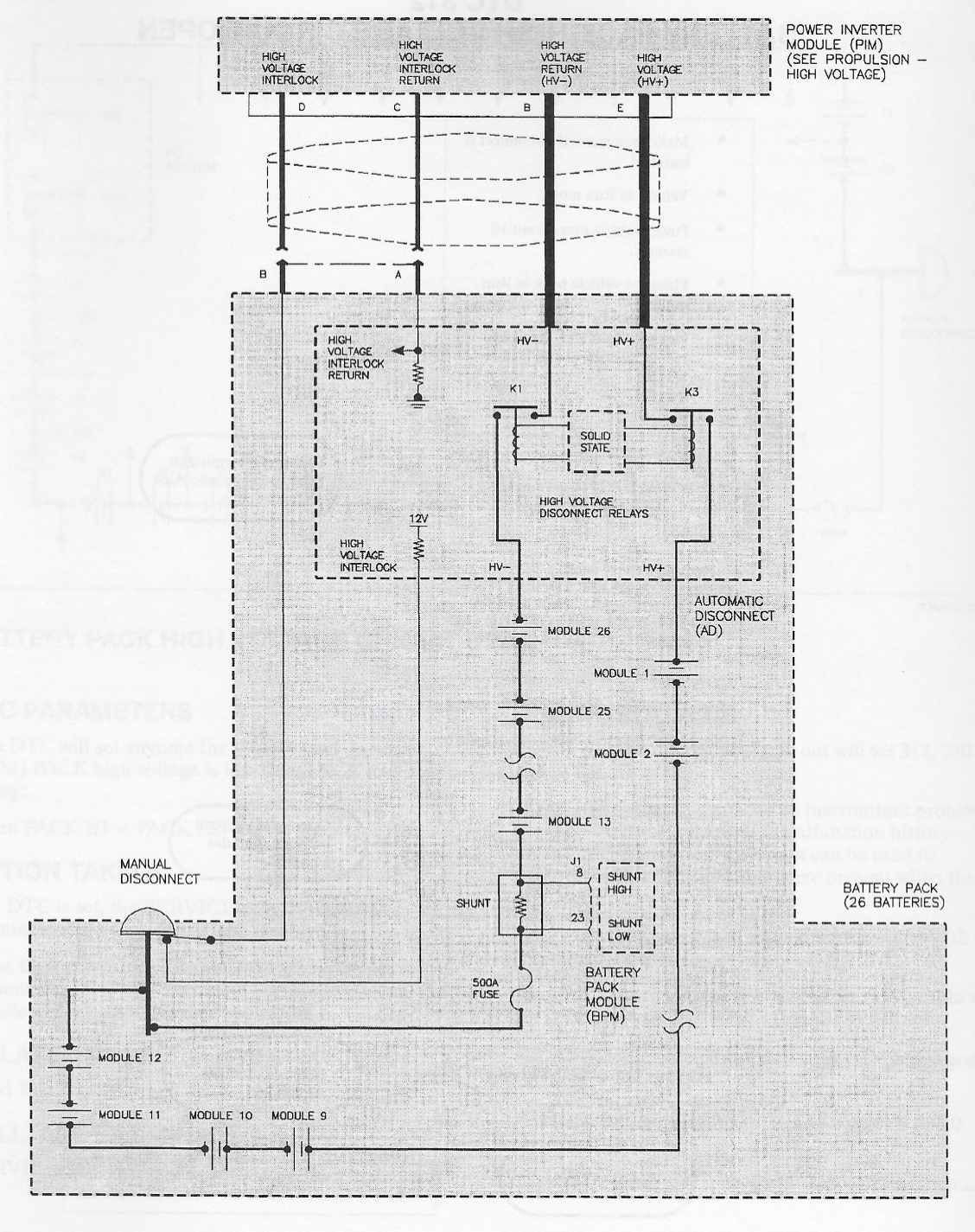 Figure 5-1 - Accumulator SchematicAccumulator containerAccumulator EnclosureProvide details of walls materials and thickness. If cooling openings are required provide details of how thetse openings are protected from dust and water.Segments fixationsDescribe how the segments are fixed inside the container in all 3 directions. Provide loads paths and calculations of all elements under shear or buckling stressAIRs and fuse fixationsProvide images of how are the AIRs and the main fuse attached to the containerFigure 5-2 - Cell Connection DetailSegmentsSegment OverviewInsert a large image of the complete segment assembly. Describe segment materials and how design provides a safe environment from dropped tools.Segment SpecificationsComplete the information in the table below.Table 5-2 - Segment SpecificationsCell MountingDescribe how cells are mounted in the accumulator container.  Provide CAD rendering or photograph to show mounting mechanism. Provide details on how cells are retained without compromising insulation and supporting isolation integrity.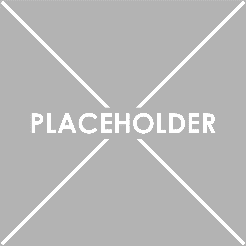 Figure 5-3 - Cell Mounting in AccumulatorCell ConnectionsDescribe how the electrical connections are made to the cells (welded/bolted/clamped)?  Define what kind of weld (resistance/laser), what kind bolt (copper w/deforming nut), material of clamp.  If bus bars are used what is the cross-sectional area and ampacity?  Include CAD rendering.Figure 5-2 - Cell Connection DetailMaintenance PlugsDescribe how maintenance plugs are implemented in between the segments.  If off the shelf components are used provide link to datasheet.  Complete the information in the table below.Table 5-3 - Maintenance Plug Connector SpecificationIf custom component are used provide detailed images of them.Describe how positive locking is provided for maintenance plugs such that they cannot unintentionally come loose.Describe how maintenance plugs are designed such they cannot be installed or removed incorrectly.Figure 5-4 - Maintenance Plug LocationsTemperature sensorsProvide images showing where the temperature sensors are placed and how they are in direct contact with the busbar.How many sensors are used and which percentage of cells is monitored?Figure 5-4 - Maintenance Plug LocationsCellsCell SpecificationsComplete the information in the table below.Table 5-1 - Cell SpecificationsPrecharge CircuitPrecharge Circuit conceptDescribe your precharge circuit and how it is controlled. What is the bus capacitance? How long will it take to recharge? How does your system determine the end of the precharge process?Precharge Circuit Component SpecificationsComplete the information in the tables below.Table 5-4 - Precharge Resistor SpecificationsTable 5-5 - Precharge Relay SpecificationsIf a constant current precharge is used include schematics and datasheets of the relevant components.Precharge Circuit LocationProvide CAD rendering(s) or photographs showing the pre-charge components. Mark the parts in the renderings, if necessary.Figure 5-5 - Precharge Circuit LocationExplain how the power sinking elements of the precharge circuit are cooled.BMSBMS SpecificationsDescribe the BMS that has been selected.  How is galvanic isolation provided between GLV and TS connections?  How is isolation provided at maintenance plug boundaries?  If student designed provide CAD showing that PCB spacing requirements are met for GLV/TS separation.Voltage MonitoringProvide details of the voltage measurement system (accuracy, acquisition frequency, …).Describe how and where the voltage sense leads are overcurrent protected (fused). What size are the sense leads? What is their ampacity? If your sense leads are not fused please reason why and how your system detects a malfunction of one of the measurements?Temperature MonitoringProvide details of the temperature measurement system (accuracy, acquisition frequency, …). Give details of the temperature sensors used.BMS LimitsComplete the table below.Table 5-7 - BMS SetpointsAIR AIR SpecificationsComplete the information in the table below.Table 5-8- AIR SpecificationsAccumulator IndicatorAccumulator Indicator SchematicProvide schematic of accumulator indicator circuit. Give details of the HV supply for the LED and the activation threshold voltage.  Provide specifications and links to datasheets for key components.Figure 5-8 - Schematic of Accumulator IndicationChargingCharger SpecificationsComplete the information in the table below.Table 5-9 - Charger SpecificationsProvide images of the charger assembly and charging setup as it’ll be used during the events (include both accumulator handcart and charger assembly if they are not integrated).Charging Shutdown CircuitInsert a schematic of the shutdown circuit while charging.  Include all required components for the charging shutdown circuit.Figure 5-10 - Charging Shutdown Circuit SchematicCharging TS CircuitInsert a schematic of the TS connections when charging, show the energy path and how charging is controlled/interrupted.Figure 5-11 - Charging TS SchematicCharger ControlDescribe how the BMS can control the charger, in particular how it can stop the charger.Charger DemonstrationDescribe numbered steps you would use to demonstrate the safe operation of charging, include how to connect, and how to disconnect. Include any safe use practices, as well as what to look for proper operation vs. a faulted condition.Motor controllerMotor controller 1Description, type, operation parametersDescribe important functions, provide table with main parameters like resulting voltages->minimum, maximum, nominal, currents etc.Fill out the following table:Table 5.1 General motor controller dataWiring, cables, current calculations, connectorsDescribe the wiring, show schematics, provide calculations for currents and voltages and show data regarding the cables and connectors used.Additionally fill out table:Position in carProvide CAD-renderings showing the relevant parts. Mark the parts in the rendering, if necessary.Motor controller 2…If identical parts are used, just refer to the corresponding sections, don’t copy and paste.Motors Motor 1Description, type, operating parametersDescribe the motor used, provide table with main parameters like resulting voltages->minimum, maximum, nominal, currents, resulting motor power, use figures to show important characteristics.  Describe the casing and if the casing rotates the finger guards used.Additionally fill out table:Table 6.1 General motor dataGive a plot of power vs. Rpm including a line for nominal and maximum powergive a plot of torque vs rpm including a line for nominal and maximum torqueWiring, cables, current calculations, connectorsDescribe the wiring, show schematics, provide calculations for currents and voltages and show data regarding the cables and connectors used.Position in carProvide CAD-renderings showing all relevant parts. Mark the parts in the rendering, if necessary and clearly identify the structure used to protect all relevant parts.Motor 2…If identical parts are used, just refer to the corresponding sections, don’t copy and paste.Torque encoderDescription/additional circuitryDescribe the type of the torque encoder(s) used, provide tables with main operation parameters, and describe additional circuitry used to check or manipulate the signal going to the motor controller. Describe how the system reacts if an implausibility or error (eg. short circuit or open circuit or equivalent) is detected.Table 7.1 Torque encoder dataWiringDescribe the wiring, show schematics, show data regarding the cables and connectors used.Position in car/mechanical fastening/mechanical connectionProvide CAD-renderings showing all relevant parts and discuss the mechanical connection of the sensors to the pedal assembly. Mark the parts in the rendering, if necessary.Other ItemsLV part 1Describe those parts here which interfere or influence the tractive system, for example a controlling unit that measures wheel speeds and steering angle and calculates a target torque for each motor or a DC/DC-Converter providing power for the LV-system from the HV-system, etc.DescriptionDescribe the parts used and their circuitry, and provide main operation parameters, use tables or figures, etc.Wiring, cables,Describe the wiring, show schematics, etc.Position in carProvide CAD-renderings showing the relevant parts. Mark the parts in the rendering, if necessary.LV part 2Energy MeterEnergy Meter LocationProvide CAD rendering(s) or photographs showing the energy meter location and the download connector location. Mark the parts in the renderings, if necessary.Figure 7-1 - Energy Meter LocationEnergy Meter GLV SupplyDescribe how the Energy meter GLV power is supplied.Energy Meter HV SenseDescribe how the Accumulator Voltage is sensed by Energy meter. Include fusing, wire gage, terminals used.FirewallFirewall Layer SpecificationsComplete the information in the table below.Table 7-1 - Firewall SpecificationsFirewall LocationProvide CAD rendering(s) or photographs showing the firewall components. Mark the parts in the renderings, if necessary.Figure 7-2 - Firewall LocationGroundingComposite GroundingDescribe how any composites will be grounded to meet the required grounding level.Other ComponentsAdd additional sections here to discuss other unique aspects of your design that you feel are appropriate for the ESF.  For example, DCDC converters, details of team designed motor controller or battery chargers, etc.AppendixSDS (MSDS) of accumulator cellInsert SDS for accumulator cells here.Maximum Tractive System Voltage:1000VDCNominal Tractive System Voltage:960VDCGrounded Low Voltage System Voltage:2.5VDCNumber of Accumulator Containers:2Total Accumulator Capacity:20kWhrMotor Type:AC InductionNumber of Motors:Total 4, one per wheelMaximum Combined Motor Power:150kWFuse LocationCurrent RatingVoltage RatingInterrupt RatingDatasheetConductor LocationSizeVoltage RatingAmpacityRating of fuse providing protectionDatasheetConnector LocationAmpacityVoltage RatingIncludes InterlockAccepted wire gaugeWire gauge connectedTotal Number of AIRs:10Current per AIR:0.5AAdditional parts consumption within the shutdown circuit:2ATotal current:7AMake / ModelBender IR12345Supply voltage2VDCEnvironmental temperature range:45..55°CSelf-test interval:every 20 msHigh voltage range:DC 0..10VSet response value:30kΩ (500Ω/Volt)Max. operation current:500mAApproximate time to shut down at 50% of the response value:80sDatasheetDatasheetMake / Model:Acme Sensor Co. ABC123Current input range:+/- 150AOutput range:0-50VDatasheet:DatasheetTrip Current62ACurrent sensor output @Trip Current35VDelay time200msMake/Model:Flashy Light Co.  SprBrt12Color:PurpleFlash Rate:18HzPowered By:GLVControlled By:TSTS Turn On Voltage:60TS Turn Off Voltage:58Make / Model:Acme Connect Co P88943Voltage Rating:600VDatasheet:DatasheetMake / Model:ResistorsRUs  R10K5WResistance:10,000ΩVoltage Rating:1000VPower Rating:5WDatasheet:DatasheetMake / Model:Best HVD Company HVD111Ampacity:45AVoltage rating:1000VDatasheet:DatasheetMake / Model:Loud Alerts 12VBzr95Control Voltage:14VSPL at 2m:86 dBADatasheet:DatasheetMake / Model:ResistorsRUs 500R10WResistance:500ΩVoltage:800VPower:10WPower @15sec:80WDatasheetDatasheetMake / Model:RelayCo ABCD876Contact Current Rating:1AContact Voltage Rating:750VDatasheet:Datasheet# of Segments:5Cells per segment:15Cell configuration in segment:5S3PEnergy in segment:2.8MJ / 0.78 kWhrMake / Model:Connector Co.  SQV436Ampacity:180AVoltage:750VDatasheet:DatasheetCell Make / Model / Style:Kokam XYZ- pouch, cylindrical, or metal canCell nominal capacity:5.4 AhMaximum Voltage:4.2 VNominal Voltage:3.7VMinimum Voltage: 2.8VMaximum output current:20C for 10sMaximum continuous output current:15CMaximum charging current:5CMaximum Cell Temperature (discharging)65°CMaximum Cell Temperature (charging)55°CCell chemistry:LiFePO4DatasheetDatasheetMake / Model:ResistorsRUs 500R01WResistance:500ΩVoltage:650VPower:0.1WPower @15sec:1WDatasheetDatasheetMake / Model:RelayCo ABCD876Contact Current Rating:1AContact Voltage Rating:750VDatasheet:DatasheetMax Cell Voltage:6.8VMin Cell Voltage:4.2VMax Temperature:60°CMin Temperature:-5°CMake / Model:RelayCo DaBIG1Contact Current:345AContact Voltage:350VDatasheet:DatasheetMake / Model:ElectronPusher Inc 100V200Power:0.082kWOutput Voltage:300VOutput Current:0.273AInput Voltage:120VInput Current:1ADatasheet:DatasheetMotor controller type:ABC ControllerMaximum continous power:60kWMaximum peak power:75kW for 10sMaximum Input voltage:600VDCOutput voltage:250VACMaximum continuous output current:100AMaximum peak current:200A for 5sControl method:PWM, analog signal...Cooling method:Air, water, oil...Auxiliary supply voltage:24VDCWire type:Company A, 0.205 mm²Current rating:150AMaximum operating voltage:800VTemperature rating:150 °CMotor Manufacturer and Type:ABC MotorMotor principleAsynchronous, permanently excitatedMaximum continuous power:25kWPeak power:70kW for 5sInput voltage:250VACNominal current:50APeak current:70AMaximum torque:60NmNominal torque:20NmCooling method:Water, oil, air,...Torque encoder manufacturer and type:ABC EncoderTorque encoder principle:potentiometerSupply voltage:5VMaximum supply current:20mAOperating temperature:-20..180 °CUsed output:0-5VAluminum layer thickness:0.2mmInsulating layer thickness:2mmInsulating Material Make / Model:Conductive Co.  FLDPRDCTInsulating Material Datasheet:DatasheetInsulating layer side:Driver